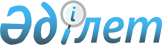 Об утверждении "Положения о порядке присвоения Национальных идентификационных номеров государственным ценным бумагам"
					
			Утративший силу
			
			
		
					Постановление Национальной комиссии Республики Казахстан по ценным бумагам от 7 ноября 1995 года N 23. Утратило силу - постановлением НКЦБ от 8.10.97г. N 161 V970458



          В целях упорядочения и стандартизации правил выпуска и обращения
ценных бумаг на территории Республики Казахстан, Национальная
комиссия Республики Казахстан по ценным бумагам постановляет:




          I. Утвердить "Положение о порядке присвоения Национальных




идентификационных номеров государственным ценным бумагам".
     II. Управлению регистрации эмиссии ценных бумаг обеспечить
представление данного Положения в Министерство финансов Республики
Казахстан.
     III. Настоящее постановление вступает в силу со дня его
подписания.

     Председатель
 Национальной комиссии

                              Положение
                         о порядке присвоения
                    Национальных идентификационных
                номеров государственным ценным бумагам

                         1. Общие положения





          1.1. Настоящее Положение устанавливает правила учета
Национальной комиссией Республики Казахстан по ценным бумагам
(далее НКЦБ) государственных ценных бумаг, а также устанавливает
порядок присвоения НКЦБ Национальных идентификационных номеров
(далее - НИН) в Национальной цифровой системе идентификации (далее -
НЦСИ) ценных бумаг.




          1.2. НЦСИ ценных бумаг предназначена для упорядочения и
стандартизации системы учета ценных бумаг, выпущенных в обращение на
территории Республики Казахстан, а также унификации кодов ценных
бумаг.




          1.3. НЦСИ является единой системой идентификации ценных бумаг,
действующей на территории Республики Казахстан.




          1.4. Основой НЦСИ являются Национальные идентификационные
номера НЦСИ, являющиеся уникальными буквенно-цифровыми кодами,
присваиваемыми видам ценных бумаг.




          1.5. НИН НЦСИ присваиваются НКЦБ.




          1.6. НЦСИ действует до внедрения на территории Республики
Казахстан Международной системы идентификации ценных бумаг или до
момента отмены настоящего Положения и "Положения о порядке ведения
Государственного реестра ценных бумаг и Национальной цифровой
системе идентификации ценных бумаг", утвержденного НКЦБ.




          1.7. НКЦБ присваивает Национальные идентификационные номера
государственным ценным бумагам и ценным бумагам по представлению
Министерства финансов Республики Казахстан и соответствующих органов
исполнительной власти.




          1.8. Сведения о предстоящих выпусках государственных ценных
бумагах для присвоения национальных идентификационных номеров
подлежат представлению в НКЦБ в срок не менее чем за 7 календарных
дней до официальной даты выпуска в обращение ценных бумаг
определенного вида.




          1.9. Для присвоения Национальных идентификационных номеров
государственным ценным бумагам, эмитируемым Министерством финансов,
в НКЦБ необходимо представить следующие документы:




          - письмо Министерства финансов о необходимости присвоения
государственным ценным бумагам Национальных идентификационных
номеров с указанием объема и структуры данной эмиссии;




          - условия выпуска ценных бумаг, включающее в себя информацию об
объеме эмиссии, условиях выпуска обращения и сроках погашения,
процентных ставках, даты принятия решения об осуществлении эмиссии.




          1.10. В течение 3 дней с момента предоставления документов НКЦБ
выдает эмитенту письмо о присвоении Национальных идентификационных
номеров государственным ценным бумагам в соответствии с приложением
N 2 к настоящему Положению.




          1.11. При погашении государственных ценных бумаг НКЦБ по
представлению эмитента вносит соответствующие сведения во внутренний
реестр государственных ценных бумаг, и национальную цифровую систему
идентификации ценных бумаг. Результаты погашения государственных
ценных бумаг представляются Министерством финансов в НКЦБ в течение
10 дней с момента погашения всех ценных бумаг данного вида.








              2. Порядок учета выпуска государственных ценных бумаг




              для присвоения Национальных идентификационных номеров




          2.1. Учет государственных ценных бумаг осуществляется
структурным подразделением НКЦБ в следующей форме:




          а) на бумажной основе (в форме прошитых и скрепленных штампом




исполнительного аппарата НКЦБ журналов учета с указанием количества
прошитых страниц);
     б) в форме компьютерной записи.
     2.2. Журналы учета государственных ценных бумаг являются
документами строгой отчетности.
     2.3. В журнал учета государственных ценных бумаг вносятся
следующие сведения о ценных бумагах:
     - вид ценных бумаг;
     - номер и дата решения Правительства Республики Казахстан о
выпуске ценных бумаг данного вида;
     - сумма и структура эмиссии;
     - количество, номинал и общая сумма эмиссии;
     - сроки погашения;
     - процентная ставка;
     - дата получения документов и присвоения номеров;
     - Национальные идентификационные номера (далее - НИН) ценных
бумаг данного выпуска;





          - сведения о результатах погашения выпуска (заполняются по
представлению соответствующей информации Министерством финансов).








                                    3. Методика расчета Национальных




                                          идентификационных номеров




          3.1. Для построения национальных идентификационных номеров НЦСИ
используются арабские цифры и буквы латинского алфавита, согласно
Таблице 1.




          3.2. Национальный идентификационный номер НЦСИ, присваиваемый
отдельному виду ценных бумаг, состоит из трех частей: код страны,
основной номер и контрольная цифра.




          3.3. Приставка, которая является двухбуквенным кодом названия
страны. Для Республики Казахстан используется следующий код КZ.




          3.4. Основной номер, который состоит из девяти позиций,
состоящих из цифровых и буквенных символов. Счет позиций основного
номера производится слева направо, начиная с третьей позиции НИН.




          3.4.1. Первая позиция, определяющая тип ценной бумаги, для
государственных ценных бумаг соответствует следующим цифрам:




          4 - государственные ценные бумаги, имеющие срок обращения до 1
года;




          5 - государственные ценные бумаги, имеющие срок обращения от
года до 5 лет;




          6 - государственные ценные бумаги, имеющие срок обращения от 5
лет до 25 лет;




          7 и далее от буквенного символа А до Z, согласно Таблице 1 -
зарезервированы для иных видов ценных бумаг. Присвоение номера типу
ценной бумаги осуществляется соответствующим постановлением НКЦБ по
согласованию с Министерством финансов.




          3.4.2. Вторая позиция основного номера используется для
обозначения срока обращения ценных бумаг данного вида.




          Для краткосрочных ценных бумаг данная позиция используется для
обозначения срока обращения в месяцах в соответствии с Таблицей N 1
Приложения N 2.




          Для среднесрочных и долгосрочных ценных бумаг данная позиция
используется для обозначения срока обращения в годах в соответствии
с Таблицей N 1 Приложения N 2.




          3.4.3. Третья позиция основного номера указывает код области
Республики Казахстан, где зарегистрирован эмитент. Для ценных бумаг,
эмитируемым Министерством финансов, код области соответствует
местонахождению Министерства финансов. Символы областей в НИН
приведены в Таблице 2 приложения 2 к настоящему Положению.




          3.4.4. Четвертая, пятая, шестая, седьмая, восьмая и девятая




позиции основного номера для государственных ценных бумаг
используются для указания даты погашения.

     Четвертая и пятая позиции указывают число месяца погашения
(от 01 до 31);
     шестая и седьмая позиции указывают номер месяца погашения (от
01 до 12);
     восьмая и девятая позиции указывают год погашения (от 00 до
99).
     Пример записи и расчета НИН НЦСИ приведен в пункте 5.3.1.
     3.5. Крайняя правая цифра НИН НЦСИ является контрольной цифрой,
которая вычисляется в соответствии с Международным стандартом
ISО/DIS 6166.5.

           4. Порядок и примеры расчета контрольной цифры
     4.1. Контрольная цифра рассчитывается после заполнения первых
десяти позиций НИН НЦСИ.
     4.2. Порядок расчета контрольной цифры НИН.
     Этап 1.
     Буквенные символы в НИН заменяются соответствующими числами,
согласно Таблице 1.

     Этап 2.





          Каждая цифра полученного ряда умножается на коэффициент. Для
каждой цифры, стоящей на нечетном месте, начиная с правого края
ряда, коэффициент равен 2, а для цифр, стоящих на четных местах,
коэффициент равен 1.





     Этап 3.





          Просуммировать все цифры цифрового ряда, полученного на этапе 2.








          Этап 4.




          Если сумма, полученная на 3-м этапе, оканчивается на 0, то




контрольной цифрой НИН является 0. В другом случае, контрольной
цифрой является результат вычитания полученной суммы из числа,
которое больше вычитаемой суммы и является минимальным из всех чисел
кратных 10-ти.

     4.3. Примеры расчета контрольной цифры.

     5.3.1. Пример 1.
     Присвоим НИН государственным краткосрочным (три месяца)
казначейским векселям с датой погашения 28 сентября 1996 года:
     Построенный НИН без контрольной цифры: КZ43К280996

     Этап 1.
 ЪДДДДДДДДДДВДДДДДДВДДВДДДВДДДДВДДВДДДДВДДДДВДДДДВДДДДВДДДДү
 і          і      і  і   і  ^
 і     K    і  Z   і4 і 3 і E  і2 і 8  і 0  і 9  і 9  і  6 і
 ГДДДДВДДДДДЕДДДВДДЕДДЕДДДЕДДВДЕДДЕДДДДЕДДДДЕДДДДЕДДДДЕДДДДө
 і 2  і   0 і 3 і 5і4 і 3 і2 і0і2 і 8  і 9  і 9  і 9  і  6 і
 АДДДДБДДДДДБДДДБДДБДДБДДДБДДБДБДДБДДДДБДДДДБДДДДБДДДДБДДДДЩ

     Этап 2.
  ЪДДДДВДДДВДДДВДДДДДДДВДДДДВДДДДВДДДВДДДВДДДВДДДДДДВДДДВДДДДВДДВДДДДү
  і  2 і 0 і 3 і   5   і 4  і 3  і 2 і 0 і 2 і  8   і 9 і 9  і 9і 6  і
  ГДДДДЕДДДЕДДДЕДДДДДДДЕДДДДЕДДДДЕДДДЕДДДЕДДДЕДДДДДДЕДДДЕДДДДЕДДЕДДДДө
  і  1 і 2 і 1 і   2   і 1  і 2  і 1 і 2 і 1 і  2   і 1 і 2  і 1і 2  і
  ГДДДДЕДДДЕДДДЕДДДВДДДЕДДДДЕДДДДЕДДДЕДДДЕДДДЕДДВДДДЕДДДЕДВДДЕДДЕДДВДө
  і  2 і 0 і 3 і 1 і0  і 4  і 6  і 2 і 0 і 2 і1 і  6і 9 і1і 8і 9і1 і2і
  АДДДДБДДДБДДДБДДДБДДДБДДДДБДДДДБДДДБДДДБДДДБДДБДДДБДДДБДБДДБДДБДДБДЩ

     Этап 3.                 ЪДДү
     2+0+3+1+0+4+6+2+0+2+1+6 і57і
     +9+1+8+9+1+2=           АДДЩ

     Этап 4.
     Контрольная цифра равна 60-57=3
     Полученный полный НИН: КZ43К2809963.

                                            Приложение N 1



                                        к "Положению о порядке
                                        присвоения национальных
                                       идентификационных номеров
                                    государственным ценным бумагам"



     О присвоении Национальных
     идентификационных номеров


     Национальной комиссией Республики Казахстан по ценным бумагам
присвоены Национальные идентификационные номера следующим видам
государственных ценных бумаг
     __________________    ________   __________   _______  ______,
     (вид ценных бумаг) (количество)  (номинал)     (сумма)   (НИН)
     ______________________________________________________________
             (наименование и местонахождение эмитента)
     сроком       погашения________________________   процентной
     ставкой___________________________,
     выпущенным в обращение Министерством финансов Республики
Казахстан
     ______________________________________________________________
         (номер и дата государственной регистрации или дата выпуска
                            в обращение)
     Эмиссия ценных бумаг осуществляется на (в)_______основе (форме).
     ______________________________________________________________


     Председатель Национальной комиссии           _______________


                                                Приложение N 2



                                           к "Положению о порядке
                                           присвоения национальных
                                          идентификационных номеров
                                       государственным ценным бумагам"




Таблица 1

                     ИСПОЛЬЗУЕМЫЕ СИМВОЛЫ В НИН
ЪДДДДВДДДДДДВДДДДВДДДДДДВДДДДДДДВДДДДДДү
і0=0 і  6=6 іС=12і I=18 і  0=24 і  U=30і
ЕДДДДЕДДДДДДЕДДДДЕДДДДДДЕДДДДДДДЕДДДДДДө
і1=1 і  7=7 іD=13і J=19 і  P=25 і  V=31і
ГДДДДЕДДДДДДЕДДДДЕДДДДДДЕДДДДДДДЕДДДДДДө
і2=2 і  8=8 іЕ=14і K=20 і  Q=26 і  W=32і
ГДДДДЕДДДДДДЕДДДДЕДДДДДДЕДДДДДДДЕДДДДДДө
і3=3 і  9=9 іF=15і L=21 і  R=27 і  Х=33і
ГДДДДЕДДДДДДЕДДДДЕДДДДДДЕДДДДДДДЕДДДДДДө
і4=4 і  А=10іG=16і M=22 і  S=28 і  Y=34і
ГДДДДЕДДДДДДЕДДДДЕДДДДДДЕДДДДДДДЕДДДДДДө
і5=5 і  В=11іН=17і N=23 і  T=29 і  Z=35і
АДДДДБДДДДДДБДДДДБДДДДДДБДДДДДДДБДДДДДДЩ

Таблица 2
                       СИМВОЛЫ ОБЛАСТЕЙ В НИН
                 (для государственных ценных бумаг)
    ЪДДДДДДДДДДДДДДДДДДДДДДВДДДДДДДДДДДДДДДДДДДДДДДДДДДДДү
    іНКЦБ               0  і   Костанайская обл.        Ві
    іАкмолинская обл.   1  і   Кзылординская обл.       Сі
    іАктюбинская   обл. 2  і   Мангистауская обл.       Dі
    іАлматинская обл.   3  і   Павлодарская обл.        Еі
    іАтырауская обл.    4  і   Северо-Каз.обл.          Fі
    іВосточно-Каз.обл.  5  і   Семипалатинская обл.     Gі
    іЖамбылская обл.    6  і   Талдыкорганская обл.     Ні
    іЖезказганск.обл.   7  і   Торгайская обл.          Iі
    іЗападно-Каз.обл.   8  і   Южно-Каз.обл.            Jі
    іКарагандинская обл.9  і   г.Алматы                 Кі
    іКокшетауская обл.  А  і   г.Ленинск                Lі
    АДДДДДДДДДДДДДДДДДДДДДДБДДДДДДДДДДДДДДДДДДДДДДДДДДДДДЩ
      
      


					© 2012. РГП на ПХВ «Институт законодательства и правовой информации Республики Казахстан» Министерства юстиции Республики Казахстан
				